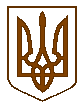 УКРАЇНАБілокриницька   сільська   радаРівненського   району    Рівненської    області(друга чергова сесія восьмого скликання)РІШЕННЯ  24  грудня  2020 року                               		             		№ 41  Про затвердження бюджетного регламенту проходження бюджетного процесу Білокриницької сільської радиЗ метою регламентації взаємовідносин між різними учасниками бюджетного процесу, відповідно до статті 7 Бюджетного кодексу України, керуючись статтями 25, 59 Закону України «Про місцеве самоврядування в Україні», Наказу Міністерства фінансів України від 31 травня 2019 року № 228 «Про затвердження Методичних рекомендацій щодо підготовки та затвердження Бюджетного регламенту проходження бюджетного процесу на місцевому рівні»  сільська рада вирішила : Затвердити бюджетний регламент проходження бюджетного  процесу Білокриницької сільської ради (додається).Контроль за виконанням даного рішення покласти на постійну комісію з питань бюджету, фінансів та соціально-економічного розвитку громади.Сільський    голова                                                                            Тетяна ГОНЧАРУК            Додаток до  рішення сесії Білокриницької сільської  ради
від «24» грудня 2020  р.  № 41БЮДЖЕТНИЙ РЕГЛАМЕНТПРОХОДЖЕННЯ БЮДЖЕТНОГО ПРОЦЕСУ БІЛОКРИНИЦЬКОЇ СІЛЬСЬКОЇ РАДИ1. ЗАГАЛЬНА ЧАСТИНА1.1. Бюджетний регламент проходження бюджетного процесу  бюджету  територіальної громади (далі – Бюджетний регламент) визначає основні організаційні засади проходження бюджетного процесу під час складання, розгляду, затвердження, виконання сільського бюджету (включаючи внесення змін до рішення про сільський бюджет) та звітування про його виконання.1.2. Метою Бюджетного регламенту є впорядкування процедур на кожній стадії бюджетного процесу для забезпечення завдань і функцій, що здійснюються Білокриницькою сільською радою, її виконавчими органами та структурними підрозділами протягом бюджетного періоду.1.3. Бюджетний регламент розроблено з урахуванням норм Бюджетного кодексу України (далі – Кодекс), законів України «Про місцеве самоврядування в Україні», «Про доступ до публічної інформації», «Про відкритість використання публічних коштів» та інших нормативно-правових актів України, що регулюють бюджетні відносини.1.4. Бюджетний регламент складається з наступних розділів:складання прогнозу  бюджету, проекту  та підготовки проекту рішення про бюджет територіальної громади;розгляду та схвалення виконавчим комітетом Білокриницької сільської ради прогнозу  бюджету територіальної громади та проекту рішення про  бюджет територіальної громади ;подання та розгляду прогнозу  бюджету територіальної громади  та проекту рішення про  бюджет територіальної громади на розгляд Білокриницької сільської  ради;затвердження Білокриницькою сільською радою рішення про бюджет територіальної громади;організації та управління виконанням сільського бюджету, в тому числі в частині затвердження розпису сільського бюджету та забезпечення його збалансування, координації роботи з територіальними органами, що контролюють справляння надходжень бюджету та органами Державної казначейської служби України;внесення змін до рішення про бюджет територіальної громади;підготовці інформації про виконання сільського бюджету, поданні річного звіту до Білокриницької ради та участі представників органів місцевого самоврядування під час розгляду звіту у раді;забезпечення доступності інформації про бюджет територіальної громади, зокрема оприлюднення рішень про затвердження бюджету та внесення змін та  публічного представлення інформації про виконання  бюджету територіальної громади з урахуванням вимог статті 28 Кодексу та Закону України «Про доступ до публічної інформації», а також визначення механізмів залучення громадськості до бюджетного процесу.1.5. У цьому Бюджетному регламенті терміни вживаються у значенні, наведеному в Кодексі та інших нормативно-правових актах.2. СКЛАДАННЯ ПРОГНОЗУ БЮДЖЕТУ, ПРОЕКТУ БЮДЖЕТУ ТЕРИТОРІАЛЬНОІ ГРОМАДИ ТА ПІДГОТОВКИ  ПРОЕКТУ РІШЕННЯ ПРО БЮДЖЕТ ТЕРИТОРІАЛЬНОЇ ГРОМАДИ2.1. Складання прогнозу та проекту сільського  бюджету здійснюється поетапно з урахуванням розрахункових прогнозних показників економічного та соціального розвитку населений пунктів Білокриницької сільської ради, індикативних прогнозних показників сільського бюджету на середньостроковий період, який є основою для складання проекту сільського бюджету.2.2. План заходів із складання прогнозу та проект  бюджету територіальної громади складається щороку відповідно до додатків 1, 2 наказу Міністерства фінансів України від 31.05.2019 №228 «Про затвердження Методичних рекомендацій щодо підготовки та затвердження бюджетного регламенту проходження бюджетного процесу на місцевому рівні».2.3. Після отримання від Міністерства фінансів України інформації щодо особливостей складання розрахунків до проектів місцевих бюджетів на наступний бюджетний період та аналізу виконання сільського бюджету у попередніх та поточних періодах фінансовим відділом Білокриницької сільської ради(далі –відділ фінансів) здійснюються попередні розрахунки показників:доходної частини сільського  бюджету;видаткової частини сільського  бюджету відповідно до потреби, визначеної головними розпорядниками бюджетних коштів;фінансування сільського бюджету.2.4. Після отримання розрахунків прогнозних обсягів міжбюджетних трансфертів, методики їх визначення, організаційно-методологічних вимог та інших показників щодо складання проектів місцевих бюджетів, які доводяться Міністерством фінансів України після схвалення Кабінетом Міністрів України проекту закону про Державний бюджет України, фінансовий відділ доводить їх до головних розпорядників бюджетних коштів.Фінансовий відділ розробляє та у визначені терміни доводить до головних розпорядників бюджетних коштів:1) Інструкцію з підготовки бюджетних запитів, розроблену згідно з типовою формою бюджетних запитів, визначеною Міністерством фінансів України;2) граничні показники видатків бюджету територіальної громади на середньостроковий період, іншу інформацію, необхідну для складання бюджетних запитів та встановлює термін їх подання.2.5. Головні розпорядники бюджетних коштів організують розроблення пропозицій до прогнозу сільського бюджету та бюджетних запитів для подання до фінансового відділу в установлений ним термін.Головні розпорядники бюджетних коштів забезпечують своєчасність, достовірність та зміст поданих пропозицій до прогнозу сільського  бюджету та бюджетних запитів, які мають містити всю інформацію, необхідну для аналізу показників прогнозу сільського  бюджету та проекту сільського бюджету, згідно з вимогами фінансового відділу.При розробленні бюджетних запитів головні розпорядники бюджетних коштів опрацьовують запити, звернення, пропозиції щодо виділення коштів з сільського  бюджету, у тому числі учасників консультацій з громадськістю (зокрема, які залишилися на контролі після таких консультацій, проведених в попередньому році), і враховують їх у разі доцільності (пропозиції аналізуються на відповідність цілям та завданням цільових (комплексних) програм, вимогам щодо ефективності використання бюджетних коштів тощо)  та можливості  реалізації за рахунок коштів сільського бюджету (виходячи з реальних фінансових можливостей сільського бюджету та за умови, що вирішення порушених питань належить до компетенції органів місцевого самоврядування та видаткових повноважень сільського бюджету, визначених Бюджетним кодексом України).2.6. Фінансовий відділ здійснює аналіз поданих головними розпорядниками бюджетних коштів пропозицій до прогнозу сільського бюджету на відповідність доведеним орієнтовним граничним показникам видатків сільського бюджету і вимогам доведених  інструкцій.На основі аналізу фінансовим відділом  приймається рішення про включення пропозицій головних розпорядників бюджетних коштів до прогнозу сільського бюджету.2.7. Фінансовий відділ на будь-якому етапі складання і розгляду проекту бюджету проводить аналіз бюджетних запитів, поданих головними розпорядниками бюджетних коштів, з точки зору їх відповідності меті, пріоритетності, а також дієвості та ефективності використання бюджетних коштів.На основі результатів аналізу фінансовий відділ приймає рішення про включення бюджетного запиту до пропозиції проекту сільського бюджету. 2.8. Після отримання від Міністерства фінансів України показників міжбюджетних відносин і текстових статей, а також організаційно-методологічних вимог щодо складання проектів місцевих бюджетів, які були проголосовані Верховною радою України при прийнятті проекту закону про Державний бюджет України в другому читанні Фінансовий відділ готує прогноз та проект рішення про сільський бюджет на наступний рік відповідно до типової форми рішення, доведеної Міністерством фінансів України.2.9. Основними вимогами до проекту сільського бюджету є:1) застосування принципу обґрунтування видатків (тобто головні розпорядники бюджетних коштів мають обґрунтовувати необхідність виділення коштів);2) першочерговому забезпеченню підлягають видатки: оплата праці працівників бюджетних установ та нарахування на заробітну плату, оплата комунальних послуг та енергоносіїв, обслуговування місцевого боргу;3) при плануванні капітальних вкладень в першу чергу передбачаються кошти на завершення (продовження) будівництва об’єктів, розпочатих у попередніх роках;4) обов’язково враховуються видатки на реалізацію проектів – переможців бюджету участі.3. РОЗГЛЯД ТА СХВАЛЕННЯ ВИКОНАВЧИМ КОМІТЕТОМ БІЛОКРИНИЦЬКОЇ СІЛЬСЬКОЇ РАДИ ПРОГНОЗУ  БЮДЖЕТУ ТЕРИТОРІАЛЬНОЇ ГРОМАДИ  ТА ПРОЕКТУ РІШЕННЯ ПРО БЮДЖЕТ ТЕРИТОРІАЛЬНОЇ ГРОМАДИ3.1. Підготовлений фінансовим відділом проект  прогнозу  бюджету на середньостроковий період та проект рішення про  бюджет територіальної громади подається  на розгляд сільському голові та після його схвалення на розгляд до виконавчого комітету Білокриницької сільської ради.3.2. Разом з проектом рішення про   бюджет територіальної громади подаються:1) пояснювальна записка до проекту рішення, яка повинна містити:а) інформацію про соціально-економічний стан населених пунктів і прогноз його розвитку на наступний бюджетний період, покладені в основу проекту  сільського бюджету;б) оцінку доходів  бюджету територіальної громади з урахуванням втрат доходів бюджету територіальної громади внаслідок наданих радою податкових пільг;в) пояснення до основних положень проекту рішення про  бюджет територіальної громади, включаючи аналіз пропонованих обсягів видатків і кредитування за бюджетною класифікацією. Пояснення включають бюджетні показники за попередній, поточний, наступний бюджетні періоди в розрізі класифікації видатків та кредитування бюджету;г) обґрунтування особливостей міжбюджетних взаємовідносин та надання субвенцій на виконання інвестиційних проектів;ґ) інформацію щодо погашення місцевого боргу, обсягів та умов місцевих запозичень;2) показники витрат бюджету територіальної громади, необхідних на наступні бюджетні періоди для завершення інвестиційних проектів, що враховані в бюджеті, за умови якщо реалізація таких проектів триває більше одного бюджетного періоду;3) перелік інвестиційних проектів;4) переліки та обсяги довгострокових зобов’язань за енергосервісом за бюджетними програмами до повного завершення розрахунків з виконавцями енергосервісу (у разі укладання енергосервісних договорів);5) інформацію про хід виконання бюджету територіальної громади у поточному бюджетному періоді;6) пояснення головних розпорядників бюджетних коштів до проекту   бюджету територіальної громади (у разі потреби надаються до профільної комісії).4. ПОДАННЯ ТА РОЗГЛЯД ПРОГНОЗУ БЮДЖЕТУ  ТЕРИТОРІАЛЬНОЇ ГРОМАДИ ТА ПРОЕКТУ РІШЕННЯ ПРО БЮДЖЕТ ТЕРИТОРІАЛЬНОЇ ГРОМАДИ НА РОЗГЛЯД БІЛОКРИНИЦЬКОЇ СІЛЬСЬКОЇ РАДИ4.1. Фінансовий відділ після схвалення виконавчим комітетом Білокриницької сільської ради надає на розгляд постійної комісії питань бюджету, фінансів та соціально-економічного розвитку громади  прогноз бюджету територіальної громади та проект бюджету територіальної громади з відповідними матеріалами.4.2. Прогноз сільського бюджету містить:1) основні прогнозні показники економічного і соціального розвитку населених пунктів Білокриницької сільської  ради, враховані під час розроблення прогнозу;2) загальні показники доходів  і фінансування сільського бюджету, повернення кредитів до сільського  бюджету, загальні граничні показники видатків сільського бюджету та надання кредитів з сільського бюджету (з розподілом на загальний та спеціальний фонди);3) показники за основними видами доходів сільського  бюджету (з розподілом на загальний та спеціальний фонди); 4) показники дефіциту (профіциту) селищного  бюджету, показники за основними джерелами фінансування (з розподілом на загальний та спеціальний фонди);5) граничні показники видатків сільського  бюджету та надання кредитів з сільського бюджету головним розпорядникам бюджетних коштів (з розподілом на загальний та спеціальний фонди); 6) обсяги капітальних вкладень у розрізі інвестиційних проектів, визначені в межах загальних граничних показників видатків сільського  бюджету та надання кредитів з сільського  бюджету;7) інші показники і положення, необхідні для складання проекту рішення про сільський  бюджет.4.3. Проектом рішення про сільський бюджет визначаються:1) загальні суми доходів, видатків та кредитування сільського бюджету (з розподілом на загальний та спеціальний фонди) у додатку до рішення;2) доходи сільського бюджету за бюджетною класифікацією (у додатку до рішення);3) фінансування сільського бюджету за бюджетною класифікацією (у додатку до рішення);4) бюджетні призначення головним розпорядникам бюджетних коштів за бюджетною класифікацією з обов'язковим виділенням видатків споживання (з них видатків на оплату праці, оплату комунальних послуг і енергоносіїв) та видатків розвитку (у додатках до рішення);5) бюджетні призначення міжбюджетних трансфертів (у додатках до рішення);6) розмір оборотного залишку коштів сільського  бюджету ( тексті рішення);7) перелік захищених видатків селищного бюджету( в тексті рішення);8) додаткові положення, що регламентують процес виконання сільського бюджету.5. ЗАТВЕРДЖЕННЯ БІЛОКРИНИЦЬКОЮ СІЛЬСЬКОЮ РАДОЮРІШЕННЯ ПРО  БЮДЖЕТ ТЕРИТОРІАЛЬНОЇ  ГРОМАДИ 5.1. Для забезпечення дотримання принципу публічності та прозорості проект рішення про сільський  бюджет та матеріали, що до нього додаються, розміщуються на офіційному сайті Білокриницької сільської ради.5.2. Сільський бюджет затверджується рішенням Білокриницької сільської ради до 25 грудня року, що передує плановому.Якщо до 1 грудня року, що передує плановому, Верховною Радою України не прийнято закон про Державний бюджет України, Білокриницька сільська  рада при затвердженні сільського бюджету враховує обсяги міжбюджетних трансфертів (освітня субвенція, медична субвенція, субвенції на здійснення державних програм соціального захисту, базова або реверсна дотації), визначені у проекті закону про Державний бюджет України на плановий бюджетний період, поданому Кабінетом Міністрів України до Верховної Ради України.У двотижневий строк з дня офіційного опублікування закону про Державний бюджет України Білокриницька сільська  рада приводять обсяги міжбюджетних трансфертів у відповідність із законом про Державний бюджет України.5.3. Білокриницька сільська  рада, при затверджені сільського бюджету, враховує у першочерговому порядку потребу в коштах на оплату праці працівників бюджетних установ відповідно до встановлених законодавством України умов оплати праці та розміру мінімальної заробітної плати; на проведення розрахунків за електричну та теплову енергію, водопостачання, водовідведення, природний газ та послуги зв’язку, які споживаються бюджетними установами. Ліміти споживання енергоносіїв у натуральних показниках для кожної бюджетної установи встановлюються сільським головою, виходячи з обсягів відповідних бюджетних асигнувань .6. ОРГАНІЗАЦІЯ ТА УПРАВЛІННЯ ВИКОНАННЯМ БЮДЖЕТУ ТЕРИТОРІАЛЬНОЇ ГРОМАДИ6.1. Загальну організацію і управління виконанням сільського бюджету, а також координацію діяльності учасників з питань виконання бюджету здійснює фінансовий відділ Білокриницької сільської ради.6.2. Сільський бюджет виконується за розписом, який затверджується начальником фінансового відділу.  Керівник фінансового відділу протягом бюджетного періоду забезпечує відповідність розпису сільського бюджету встановленим бюджетним призначенням визначених в рішенні про сільський бюджет.6.3. При виконанні сільського  бюджету застосовується казначейське обслуговування, яке здійснюється органами Казначейства України відповідно до статті 43 Бюджетного кодексу України.6.4. Фінансовий відділ за участю органів, що контролюють справляння надходжень бюджету, у процесі виконання сільського  бюджету за доходами здійснює аналіз доходів сільського  бюджету.Органи, що контролюють справляння надходжень бюджету, забезпечують своєчасне та в повному обсязі надходження до сільського бюджету податків і зборів та інших доходів відповідно до законодавства.6.5. Виконання сільського бюджету за видатками та кредитуванням здійснюється за процедурою, визначеною статтями 46 - 51 Бюджетного кодексу України, постановою Кабінету Міністрів України від 28 лютого 2002 року № 228 «Про затвердження Порядку складання, розгляду, затвердження та основних вимог до виконання кошторисів бюджетних установ» та іншими нормативно-правовими документами. Затвердження кошторисів  бюджетних установ, довідок про уточнення кошторисних призначень на проведення видатків протягом року з сільського бюджету головним розпорядникам коштів сільського бюджету проводиться сільським головою.6.6. План заходів щодо організації виконання  сільського бюджету складається щороку відповідно до додатку 3 наказу Міністерства фінансів України від 31.05.2019 №228 «Про затвердження Методичних рекомендацій щодо підготовки та затвердження бюджетного регламенту проходження бюджетного процесу на місцевому рівні».6.7. Особливості виконання сільського бюджету у разі несвоєчасного його прийняття.Якщо до початку нового бюджетного періоду не прийнято рішення про сільський  бюджет, сільська рада має право здійснювати витрати сільського бюджету лише на цілі, визначені у рішенні про сільський бюджет на попередній бюджетний період та одночасно передбачені у проекті рішення про сільський  бюджет на наступний бюджетний період, схваленому виконавчим комітетом Білокриницької сільської ради та поданому на розгляд  Білокриницької сільської ради. При цьому щомісячні бюджетні асигнування сільського бюджету сумарно не можуть перевищувати 1/12 обсягу бюджетних призначень, встановлених рішенням про сільський  бюджет на попередній бюджетний період (крім випадків, передбачених частиною шостою статті 16 та частиною четвертою статті 23 Бюджетного кодексу України, а також з урахуванням необхідності проведення захищених видатків сільського  бюджету).До прийняття рішення про сільський бюджет на поточний бюджетний період забороняється здійснювати капітальні видатки і надавати кредити з бюджету (крім випадків, пов’язаних із виділенням коштів з резервного фонду сільського бюджету та проведенням видатків за рахунок трансфертів з державного бюджету місцевим бюджетам).У разі несвоєчасного прийняття рішення про сільський  бюджет при формуванні надходжень та здійсненні витрат сільського  бюджету застосовуються норми цієї статті та закону про Державний бюджет України на відповідний бюджетний період (у разі несвоєчасного набрання чинності таким законом - норми пунктів 3-5 частини другої статті 41 Бюджетного кодексу України).У разі несвоєчасного прийняття рішення про сільський  бюджет він виконується за тимчасовим розписом на відповідний період, який  затверджується начальником фінансового відділу.7. ВНЕСЕННЯ ЗМІН ДО РІШЕННЯ ПРО БЮДЖЕТ ТЕРИТОРІАЛЬНОЇ ГРОМАДИ.7.1. Зміни до рішення про    бюджет територіальної громади можуть вноситись у разі:1) необхідності приведення обсягів міжбюджетних трансфертів у відповідність із законом про Державний бюджет України (у випадку його несвоєчасного прийняття);2) перевиконання чи недовиконання дохідної частини загального фонду сільського бюджету (на підставі офіційного висновку фінансового відділу про перевиконання чи недовиконання дохідної частини загального фонду селищного бюджету). Факт перевиконання дохідної частини загального фонду сільського  бюджету визнається за підсумками першого кварталу та наступних звітних періодів з початку поточного бюджетного періоду за умови перевищення доходів загального фонду сільського бюджету (без урахування міжбюджетних трансфертів), врахованих у розписі сільського бюджету на відповідний період, не менше ніж на 5 відсотків. Факт недоотримання доходів загального фонду сільського  бюджету визнається на підставі офіційного висновку фінансового відділу за підсумками квартального звіту в разі недоотримання доходів загального фонду сільського бюджету, врахованих у розписі сільського бюджету на відповідний період, більше ніж на 15 відсотків;3) розподілу залишку коштів загального та спеціального фондів (крім власних надходжень бюджетних установ) сільського бюджету (на підставі офіційного висновку фінансового відділу Білокриницької сільської ради про обсяг залишку коштів загального та спеціального фондів сільського бюджету);4) перерозподілу бюджетних призначень між головними розпорядниками бюджетних коштів та кодами функціональної та економічної класифікації видатків (за наявності відповідного обґрунтування);5) внесення змін до показників Закону України про Державний бюджет України та до бюджетів інших рівнів в частині взаємовідносин з Білокриницьким  сільським бюджетом ;6) внесення змін до Податкового кодексу України та до Бюджетного кодексу України;7) в інших випадках, передбачених Бюджетним кодексом України.7.2. Рішення про внесення змін до сільського бюджету ухвалюється Білокриницькою сільською радою.Проекти таких рішень готує фінансовий відділ, головні розпорядники бюджетних коштів,  погоджує постійна комісія сільської ради з питань  бюджету, фінансів та соціально-економічного розвитку громади.	7.3. Білокриницька сільська рада в рішенні про  бюджет сільської територіальної громади на відповідний рік надає право сільському  голові у міжсесійний період вносити зміни до сільського бюджету   на обсяги міжбюджетних трансфертів з бюджетів інших рівнів з послідуючим  їх затвердженням на сесії ради.7.4. Забороняється без внесення змін до рішення про    бюджет  сільської територіальної громади збільшення бюджетних призначень за загальним фондом сільського бюджету на:1) оплату праці працівників бюджетних установ за рахунок зменшення інших видатків;2) видатки, пов'язані із функціонуванням органів місцевого самоврядування, за рахунок зменшення видатків за іншими функціями програмної класифікації видатків та кредитування.8. ПІДГОТОВКА ІНФОРМАЦІЇ ПРО ВИКОНАННЯ БЮДЖЕТУ ТЕРИТОРІАЛЬНОЇ ГРОМАДИ,ПОДАННЯ РІЧНОГО ЗВІТУ, ТА УЧАСТЬ ПРЕДСТАВНИКІВ ОРГАНІВ МІСЦЕВОГО САМОВРЯДУВАННЯПІД ЧАС РОЗГЛЯДУ ЗВІТУ У РАДІ8.1. Звітність про виконання сільського бюджету визначається відповідно до вимог, встановлених щодо звітності про виконання Державного бюджету України у статтях 58-61 Бюджетного кодексу України.Орган Казначейства складає та подає сільській раді звітність про виконання сільського бюджету за встановленими формами.8.2. Річний звіт про виконання сільського бюджету подається на розгляд ради в двомісячний строк після завершення відповідного бюджетного періоду.8.3. План заходів щодо організації роботи з підготовки річної звітності про виконання  сільського бюджету складається щороку відповідно до додатку 4 наказу Міністерства фінансів України від 31.05.2019 №228 «Про затвердження Методичних рекомендацій щодо підготовки та затвердження бюджетного регламенту проходження бюджетного процесу на місцевому рівні».9. ЗАБЕЗПЕЧЕННЯ ДОСТУПНОСТІ ІНФОРМАЦІЇ ПРО БЮДЖЕТ ТЕРИТОРІАЛЬНОЇ ГРОМАДИ9.1. Інформація про виконання сільського  бюджету підлягає оприлюдненню на сайті Білокриницької сільської ради.Інформація про виконання сільського бюджету має містити показники сільського бюджету за загальним та спеціальним фондами про доходи (деталізовано за видами доходів, які забезпечують надходження не менше 3 відсотків загального обсягу доходів сільського  бюджету) та про видатки і кредитування (деталізовано за групами програмної класифікації видатків та кредитування бюджету), фінансування, а також показники про стан місцевого боргу та надання  місцевих гарантій. Такі показники наводяться порівняно з аналогічними показниками за відповідний період попереднього бюджетного періоду із зазначенням динаміки їх зміни.9.2. Головні розпорядники коштів сільського  бюджету розміщують  бюджетні запити на офіційному сайті або оприлюднюють їх в інший спосіб не пізніше ніж через три робочих дні після подання Білокриницькій сільській  раді проекту рішення про сільський бюджет.9.3. Головні розпорядники бюджетних коштів здійснюють публічне представлення інформації про виконання бюджетних програм за звітний бюджетний період до 15 березня року, що настає за звітним, та публікують оголошення про час та місце проведення публічного представлення такої інформації.Головні розпорядники бюджетних коштів оприлюднюють шляхом розміщення на офіційному сайті Білокриницької сільської ради:інформацію про цілі державної політики у відповідні сфері діяльності, формування або реалізацію якої забезпечує головний розпорядник бюджетних коштів, та показники їх досягнення в межах бюджетних програм за звітний бюджетний період - до 15 березня року, що настає за звітним;паспорти бюджетних програм на поточний бюджетний період (включаючи зміни до паспортів бюджетних програм) – протягом трьох робочих днів з дня затвердження таких документів;звіти про виконання паспортів бюджетних програм за звітний бюджетний період – протягом трьох робочих днів після подання річної бюджетної звітності;звіти про хід реалізації державний інвестиційних проектів – один раз на півріччя (рік) до 20 числа місяця наступного за звітним періодом;результати оцінки ефективності бюджетних програм за звітний бюджетний період – у двотижневий строк після подання річної бюджетної звітності.Секретар сільської ради                     	                                        Ірина ДАЮКДруга чергова сесіяБілокриницької сільської ради восьмого скликання24 грудня 2020 року
ВІДОМІСТЬдля поіменного голосування з питання:«Про затвердження бюджетного регламенту проходження бюджетного процесу Білокриницької сільської ради»Голосували:    «за» - 	19	                          «проти» - 	0	                          «утримався» - 	0	                          «не голосував» - 	0	Голова комісії                                         ______________                 (Н. В. Павленко)Секретар комісії 				______________ 		(О. А. Любецька)Член комісії                                           _______________               (В. К. Бондарчук)№з/пПрізвище, ім’я, по батьковіЗаПротиУтри-мавсяНе приймав участь в голосуванні1.Гончарук Тетяна Володимирівназа2.Бондарчук Василь Костянтиновичза3.Буняк Анатолій Олександровичза4.Величко Людмила Богданівназа5.Войтюк Тетяна Леонідівназа6.Данилюк Наталія Василівназа7.Даюк Ірина Михайлівназа8.Дячук Олексій Григоровичза9.Захожа Інна Анатоліївназа10.Іолтух Олександр Михайловичвідсутній11.Кисіль Тетяна Михайлівнавідсутня12.Лагерник Наталія Михайлівназа13.Левчук Наталія Іванівназа14.Любецька Оксана Андріївназа15.Мазур Сергій Миколайовичза16.Нестерчук Оксана Леонідівназа17.Павленко Наталія Володимирівназа18.Панчук Ярослав Петровичвідсутній19.Пивоварчук Юрій Богдановичза20.Плетьонка Андрій Васильовичза21.Сидорчук Володимир Михайловичза22.Черняк Іван Васильовичвідсутній23.Шлеюк Ганна АнтонівназаВсього:Всього:19